51 49 72celkem VG 245 80 51 60 246. 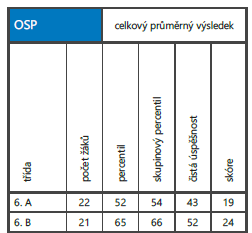 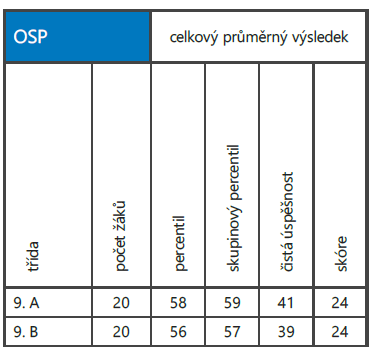 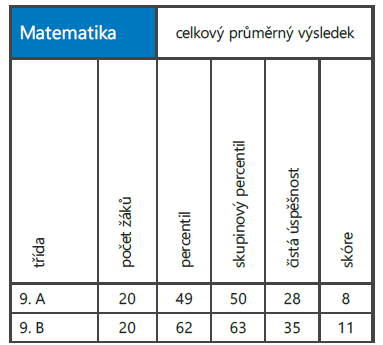 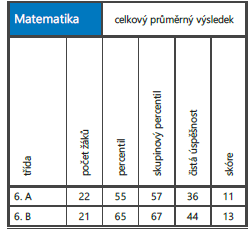 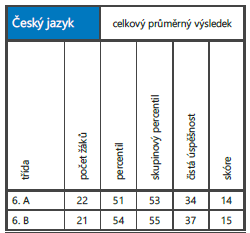 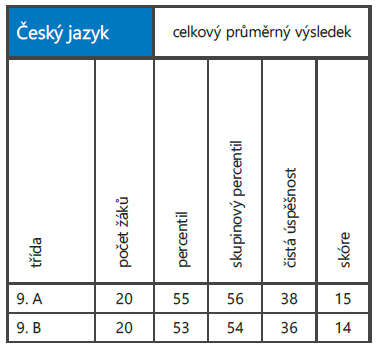 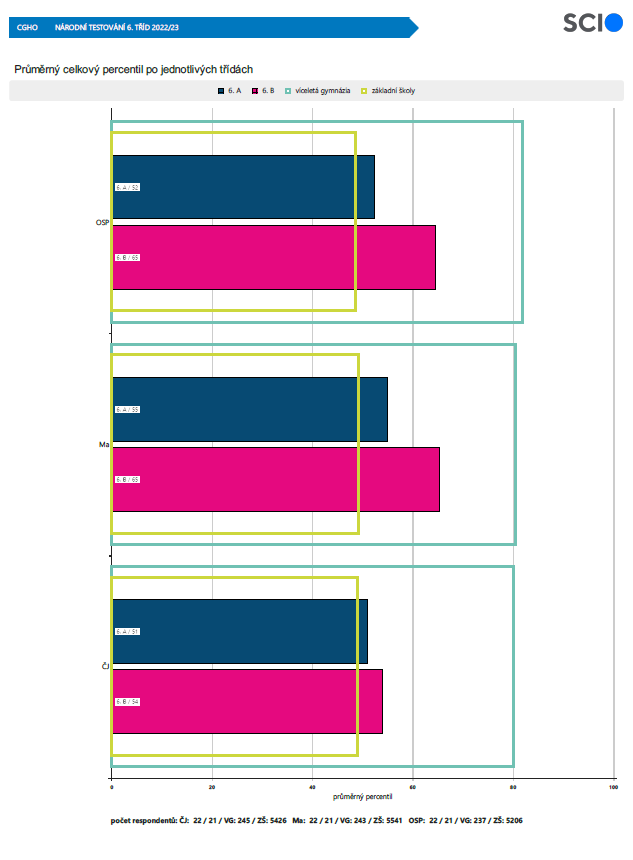 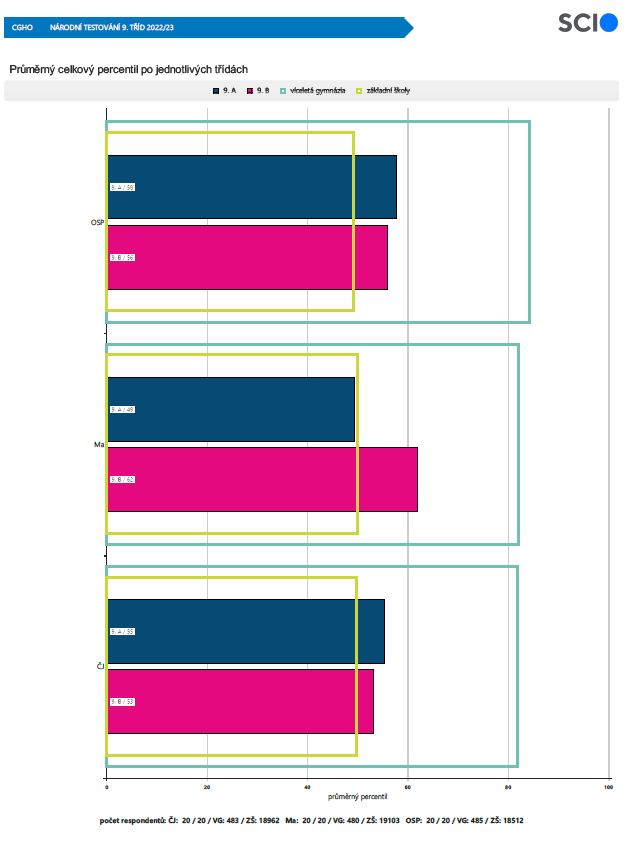 